“Sometimes when you’re in a dark place you think you’ve been buried, but actually you’ve been planted.” ~ Christine Caine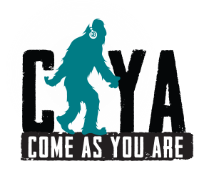 “Sometimes when you’re in a dark place you think you’ve been buried, but actually you’ve been planted.” ~ Christine Caine“Sometimes when you’re in a dark place you think you’ve been buried, but actually you’ve been planted.” ~ Christine Caine“Sometimes when you’re in a dark place you think you’ve been buried, but actually you’ve been planted.” ~ Christine Caine